	 	Projektas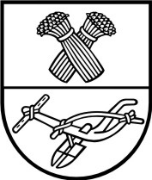 PANEVĖŽIO RAJONO SAVIVALDYBĖS TARYBA SPRENDIMASDĖL PANEVĖŽIO RAJONO SAVIVALDYBĖS TARYBOS 2015 M. RUGPJŪČIO 20 D. SPRENDIMO NR. T-153 „DĖL DIDŽIAUSIO LEISTINO PAREIGYBIŲ, FINANSUOJAMŲ IŠ SAVIVALDYBĖS BIUDŽETO, SKAIČIAUS BIUDŽETINĖSE ĮSTAIGOSE NUSTATYMO“ PAKEITIMO2016 m. kovo  30   d. Nr. T-Panevėžys	Vadovaudamasi Lietuvos Respublikos vietos savivaldos įstatymo 18 straipsnio 1 dalimi, Savivaldybės taryba n u s p r e n d ž i a: 1. Pakeisti didžiausio leistino pareigybių, finansuojamų iš savivaldybės biudžeto, skaičiaus biudžetinėse įstaigose, patvirtinto Savivaldybės tarybos 2015 m. rugpjūčio 20 d. sprendimu Nr. T-153 „Dėl didžiausio leistino pareigybių, finansuojamų iš savivaldybės biudžeto, skaičiaus biudžetinėse įstaigose nustatymo“, 31, 35, 36,  37, 40, 41 ir  42  eilutes ir jas išdėstyti taip:         2. Sprendimas įsigalioja 2016 m. balandžio 1 d. Stasė Venslavičienė2016-03-18PANEVĖŽIO RAJONO SAVIVALDYBĖS ADMINISTRACIJOSPERSONALO ADMINISTRAVIMO SKYRIUSPanevėžio rajono savivaldybės tarybaiAIŠKINAMASIS RAŠTAS DĖL SPRENDIMO „DĖL PANEVĖŽIO RAJONO SAVIVALDYBĖS TARYBOS 2015 M. RUGPJŪČIO 20 D. SPRENDIMO NR. T-153 „DĖL DIDŽIAUSIO LEISTINO PAREIGYBIŲ, FINANSUOJAMŲ IŠ SAVIVALDYBĖS BIUDŽETO, SKAIČIAUS BIUDŽETINĖSE ĮSTAIGOSE NUSTATYMO“ PAKEITIMO“ PROJEKTO2016-03-18Panevėžys	1. Projekto rengimą paskatinusios priežastys.	Švietimo, kultūros ir sporto skyriaus siūlymai pakeisti patvirtintą didžiausią leistiną pareigybių skaičių ir perskirstyti pareigybes tarp kultūros įstaigų, atsižvelgiant į meno vadovų darbo krūvį, kolektyvų veiklą ir jų pasiekimus.2. Sprendimo projekto esmė ir tikslai. Šiuo sprendimo projektu siūloma pakeisti didžiausią leistiną pareigybių, finansuojamų iš Savivaldybės biudžeto, skaičių, patvirtintą Savivaldybės tarybos 2015 m. rugpjūčio 20 d. sprendimu Nr. T-153„Dėl didžiausio leistino pareigybių, finansuojamų iš savivaldybės biudžeto, skaičiaus biudžetinėse įstaigose nustatymo“ ,  kultūros įstaigose. Ėriškių, Raguvos kultūros centruose sumažinti pareigybių skaičių, panaikinant meno vadovo pareigybės  po 0,5 etato, Vadoklių kultūros centre – 0,75 etato. Naujamiesčio kultūros centre-dailės galerijoje, Paįstrio ir Tiltagalių kultūros centre padidinti pareigybių skaičių, įsteigiant meno vadovo pareigybės po 0,5 etato, Šilagalio kultūros centre – 0,25 etato.	Ėriškių, Raguvos ir Vadoklių kultūros centruose sumažinus pareigybių skaičių, darbuotojai nebus nei atleidžiami, nei mažinamas darbo krūvis, nes šiuo metu minėtos pareigybės šiuose kultūros centruose yra neužimtos.	3. Kokių pozityvių rezultatų laukiama.	Pareigybių skaičiaus pakeitimas padės įstaigoms efektyviau vykdyti kultūrinę veiklą, plėsti meno kolektyvų paskirstymą teritoriniu principu.	4. Galimos neigiamos pasekmės priėmus sprendimą, kokių priemonių reikėtų imtis, kad tokių pasekmių būtų išvengta.Neigiamų pasekmių nenumatoma.	5. Kokius galiojančius teisės aktus būtina pakeisti ar panaikinti, priėmus teikiamą projektą.	Teisės aktų keisti ar naikinti, priėmus sprendimą, nereikės.	6. Reikiami paskaičiavimai, išlaidų sąmatos bei finansavimo šaltiniai, reikalingi sprendimo įgyvendinimui.	Sprendimo įgyvendinimui papildomo finansavimo nereikės, lėšos įstaigoms bus perskirstomos.	Sprendimo projektui nereikalingas antikorupcinis vertinimas.Vedėja									                  Stasė VenslavičienėEil.Nr.Biudžetinės įstaigos pavadinimasDidžiausias leistinas pareigybių (etatų) skaičius31.Ėriškių kultūros centras8,535.Naujamieščio kultūros centras-dailės galerija836.Paįstrio kultūros centras9,2537.Raguvos kultūros centras7,25                                                                                                                                                                                                                                                                                                                                                                                                                                                                                                                                                                                                                                                                                                                                                                                                                                                                                                                                                                                                                                                                                                                                                                                                                                                                                                                                      40.Šilagalio kultūros centras6,2541.Tiltagalių kultūros centras8,2542.Vadoklių kultūros centras6,25